PD  K A M E N J A K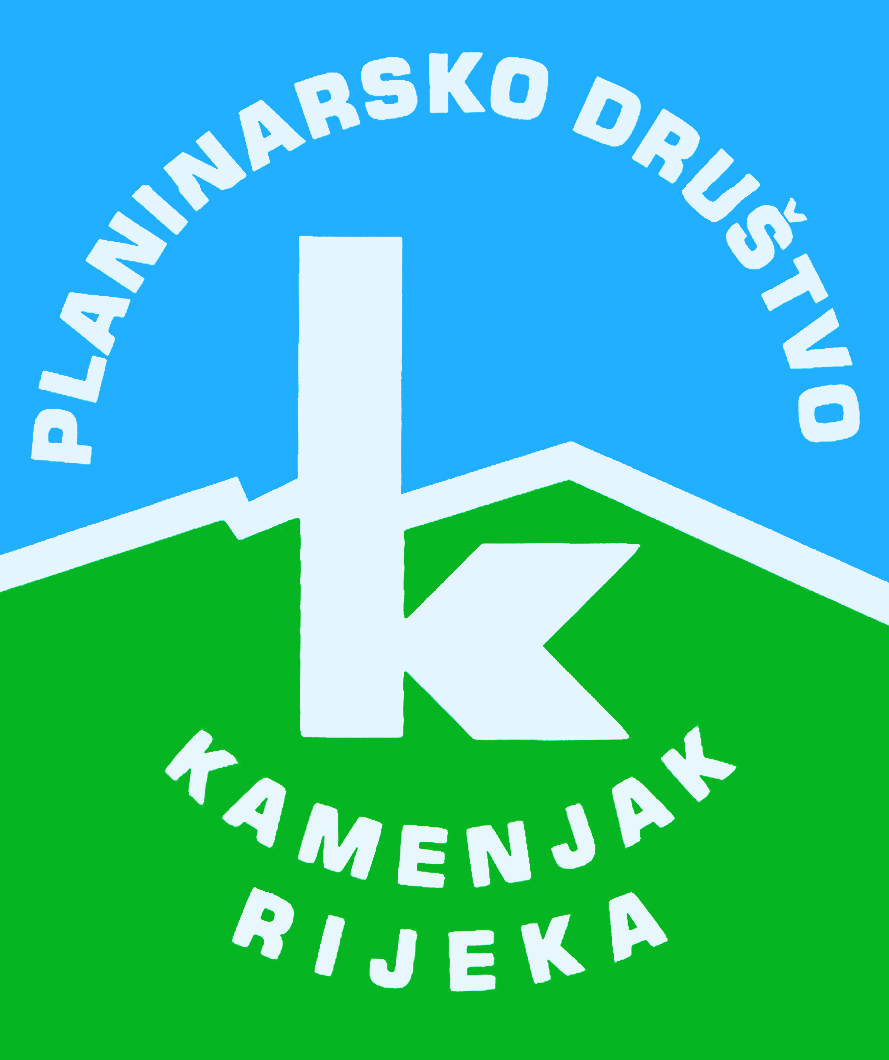 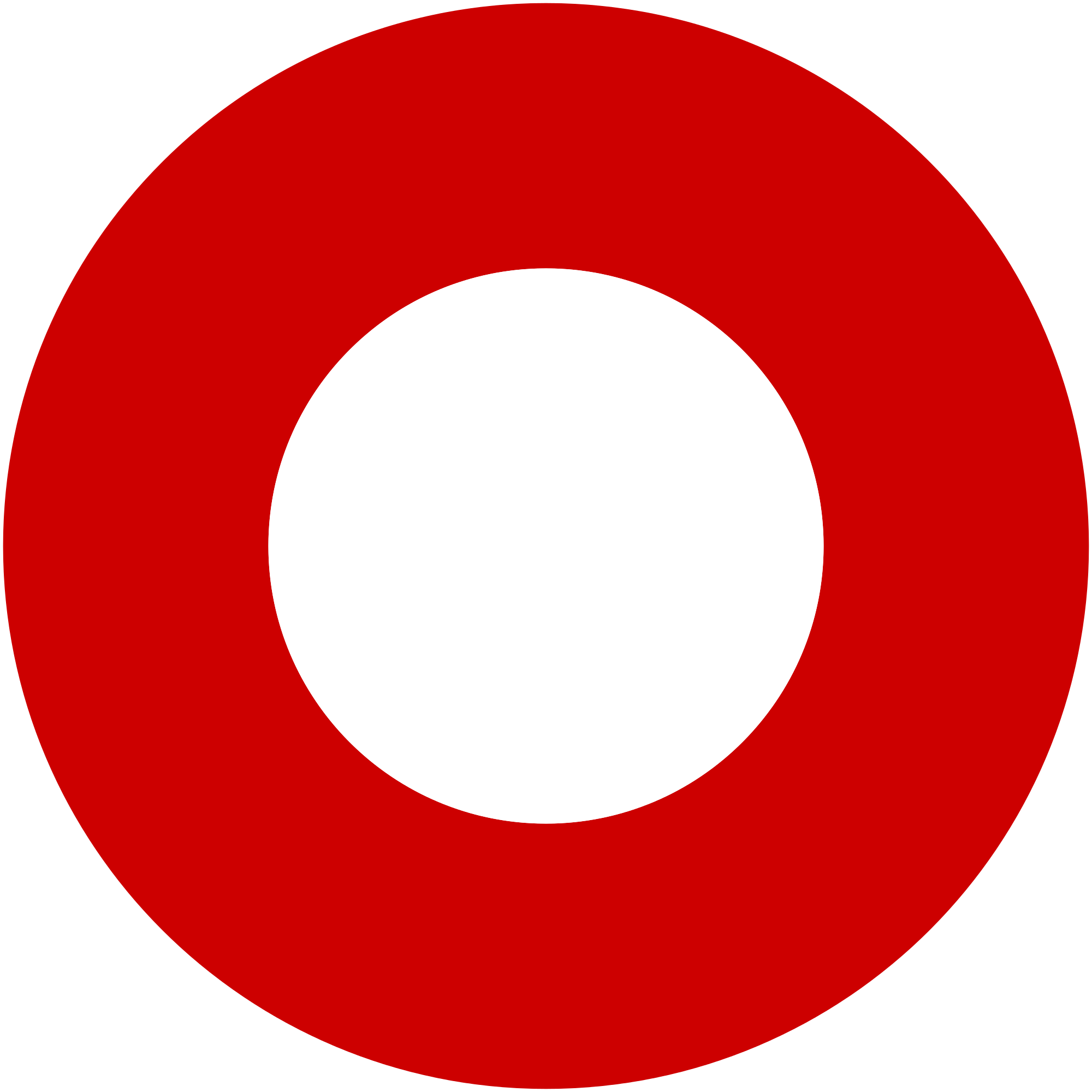 Korzo 40/I - RIJEKA tel: 051/331-212 Prijavom na izlet svaki član Društva potvrđuje da je upoznat sa zahtjevima izleta, da ispunjava zdravstvene, fizičke i tehničke uvjete za sigurno sudjelovanje na izletu, da ima uplaćenu članarinu HPS-a za tekuću godinu, te da pristupa izletu na vlastitu odgovornost. Sudionik je dužan tijekom izleta slušati upute vodiča. U slučaju loših vremenskih prilika ili drugih nepredviđenih okolnosti, vodič ima pravo promijeniti rutu ili otkazati izlet. LokveLokvenedjelja, 17.02.2019.nedjelja, 17.02.2019.Polazak: parkiralište Delta u 8 satiPovratak: u ranim večernjim satimaPrijevoz: osobna vozilaCijena: prijevoz 30 kn, ulaznica u špilju cca 40 knOpis: 
Nakon kave u centru mjesta ulazimo u špilju Lokvarku uz pratnju lokalnog vodiča. Razgled traje oko sat vremena.

Nastavljamo šetnjom kroz park šumu Golubinjak (oko sat i pol). U povratku posjećujemo vidikovac na vrhu križnog puta u Lokvama.

Šetnjom uz Lokvarsko jezero oko sat i pol završavamo ovaj izlet odsjeka veterana. Na putu doma možemo se malo odmoriti u gostioni "Putniku".Opis: 
Nakon kave u centru mjesta ulazimo u špilju Lokvarku uz pratnju lokalnog vodiča. Razgled traje oko sat vremena.

Nastavljamo šetnjom kroz park šumu Golubinjak (oko sat i pol). U povratku posjećujemo vidikovac na vrhu križnog puta u Lokvama.

Šetnjom uz Lokvarsko jezero oko sat i pol završavamo ovaj izlet odsjeka veterana. Na putu doma možemo se malo odmoriti u gostioni "Putniku".Težina staze: lagana staza (oko 4 sata hoda)Težina staze: lagana staza (oko 4 sata hoda)Oprema: osnovna oprema za zimu (preporučamo  gamaše), planinarska iskaznicaOprema: osnovna oprema za zimu (preporučamo  gamaše), planinarska iskaznicaVodič(i): Zlatan Radić, 091 576 5434Vodič(i): Zlatan Radić, 091 576 5434Prijave i informacije: u tajništvu Društva do 15.02.2019.Prijave i informacije: u tajništvu Društva do 15.02.2019.